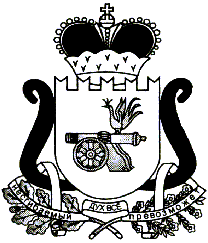 АДМИНИСТРАЦИЯ   МУНИЦИПАЛЬНОГО ОБРАЗОВАНИЯ«ЕЛЬНИНСКИЙ  РАЙОН» СМОЛЕНСКОЙ ОБЛАСТИП О С Т А Н О В Л Е Н И Е от 20.09.2023  № 646г. ЕльняО внесении изменений в постановление Администрации муниципального образования «Ельнинский район» Смоленской области от 29.12.2017 № 925В соответствии со статьей 179 Бюджетного кодекса Российской Федерации, постановлением Администрации муниципального образования «Ельнинский район» Смоленской области от 28.09.2022 № 629 «Об утверждении Порядка принятия решений о разработке муниципальных программ, их формирования и реализации в муниципальном образовании «Ельнинский район» Смоленской области и муниципальном образовании Ельнинского городского поселения Ельнинского района Смоленской области» (в редакции постановления Администрации муниципального образования «Ельнинский район» Смоленской области от 01.02.2023 № 67), Администрация муниципального образования «Ельнинский район» Смоленской областип о с т а н о в л я е т:1. Внести изменения в постановление Администрации муниципального образования «Ельнинский район» Смоленской области от 29.12.2017 № 925 «Об утверждении муниципальной программы «Развитие субъектов малого и среднего предпринимательства в муниципальном образовании «Ельнинский район» Смоленской области» (в редакции постановлений Администрации муниципального образования «Ельнинский район» Смоленской области от 12.02.2019 № 95, от 24.01.2020 № 28, от 01.03.2021 № 150, от 19.01.2022 № 37, от 19.01.2023 № 26) (далее – Программа), следующие изменения:1.1. Раздел 1 муниципальной программы изложить в следующей редакции:«Раздел 1. Стратегические приоритеты в сфере реализации муниципальной программыОдним из основных индикаторов качества экономической среды в районе является количество субъектов малого и среднего предпринимательства.По данным территориального органа федеральной службы государственной статистики по Смоленской области на 1 января 2023 года на территории Ельнинского района зарегистрировано 47 малых и средних предприятий. Среднесписочная численность работников малых и средних предприятий составляет 216 человек. Выручка от реализации малыми предприятиями товаров, работ и услуг - 70,6 млн. рублей.Развитие малых предприятий в значительной степени зависит от расширения их инвестиционной деятельности. За 2022 год инвестиции 
в основной капитал малых предприятий оценены в 12,8 млн. рублей. Недостаточная инвестиционная активность главным образом обусловлена недостатком у субъектов предпринимательства собственных финансовых ресурсов и недоступностью кредитных средств. Для большинства предпринимателей кредитные ресурсы, в том числе долгосрочные инвестиционные кредиты, недоступны по следующим причинам:- слабая имущественная база малых предприятий и, как следствие, недостаточность собственного обеспечения исполнения обязательств по кредитному договору;- высокая, по сравнению с доходностью бизнеса, ставка платы за кредитные ресурсы;- психологический барьер у части предпринимателей при работе с коммерческим банком и отсутствие навыков в составлении инвестиционных предложений, бизнес-планов.Развитие малого и среднего бизнеса и переход на качественно новый уровень участия в формировании валового регионального продукта требуют существенного расширения возможностей для субъектов малого и среднего предпринимательства не только в вопросах обеспечения финансовыми ресурсами, но и в части обеспечения нежилыми производственными и офисными помещениями.Кроме того, основной сегмент активного предпринимательства в Ельнинском районе относится к категории микробизнеса (среднегодовая численность работников не превышает 18 человек). 90% предпринимателей – это индивидуальные предприниматели, обеспечивающие самозанятость – и, лишь 10% в бизнесе составляют юридические лица. Сложившаяся отраслевая структура малого и среднего предпринимательства, численность занятых на малых и средних предприятиях и объем выручки от реализации продукции (товаров, работ, услуг) свидетельствуют о его преимущественном развитии в сфере розничной торговли, сельском хозяйстве и деревообрабатывающей промышленности.Несмотря на наметившееся в последние годы улучшение предпринимательского климата в Ельнинском районе, не устранены проблемы, тормозящие развитие, как малого, так и среднего предпринимательства, в числе которых:1. Отсутствие стартового капитала, трудность доступа к банковским кредитам. 2. Высокая кадастровая стоимость земельных участков, что приводит к высокому уровню арендной платы за землю и высокому земельному налогу.3. Малые и средние предприятия испытывают значительную нехватку производственных и офисных помещений. 4. Трудности по осуществлению деятельности в связи с высокими требованиями при лицензировании, сертификации, получении согласований и разрешений.5. Отсутствие у предпринимателей знаний менеджмента. Часто предприниматели не имеют базовых экономических знаний, знаний маркетинга, бухгалтерского дела, что становится причиной банкротства и распада предприятий.Сложившаяся ситуация в этом секторе экономики требует совершенствования государственной политики поддержки и развития малого и среднего предпринимательства.Решение существующих проблем и дальнейшее поступательное развитие малого и среднего предпринимательства в Ельнинском районе возможны 
только на основе целенаправленной работы по созданию благоприятных 
условий для развития предпринимательства путем оказания комплексной и адресной поддержки субъектам малого и среднего предпринимательства в различных направлениях: информационном, обучающем, консультационном, финансовом, имущественном, налаживании деловых контактов.Анализ факторов, влияющих на развитие субъектов малого и среднего предпринимательства, показывает, что существующие проблемы на 
территории района можно решить объединенными усилиями и 
согласованными действиями органов государственной власти Смоленской области, органов местного самоуправления муниципальных образований Ельнинского района Смоленской области, общественных объединений предпринимателей.Недостаточное финансирование поддержки субъектов малого и среднего предпринимательства может негативно сказаться на социально-экономическом развитии Ельнинского района уже в ближайшей перспективе.Выполнить свою социально-экономическую и политическую миссию субъекты малого и среднего предпринимательства могут лишь при наличии благоприятных условий для их деятельности. Только при условии целенаправленной реализации программных мероприятий в Ельнинском районе Смоленской области, направленных на создание благоприятных финансово-экономических и организационно-правовых условий для развития малого и среднего предпринимательства и инновационного развития, роль бизнеса в социально-экономическом развитии Ельнинского района в ближайшее время должна существенно возрасти.В настоящее время потенциал развития средних, малых и микропредприятий, а также индивидуальных предпринимателей (далее – МСП)
в Ельнинском районе Смоленской области реализован недостаточно. Программа является инструментом для улучшения сложившейся ситуации и создания условий для дальнейшего развития МСП и усиления его роли в экономике 
Ельнинского района, в частности, за счет увеличения числа занятого 
населения на МСП. Кроме того, поддержка субъектов МСП будет направлена на развитие 
МСП, осуществляющих свою деятельность в сфере услуг, в целях обеспечения высокого качества жизни для населения, а также на развитие важных для Ельнинского района Смоленской области направлений экономики.Формы поддержки субъектов МСП и физических лиц, не являющихся индивидуальными предпринимателями, применяющих специальный налоговый режим «Налог на профессиональный доход» (далее самозанятые граждане), предусмотренные муниципальной программой:- оказание субъектам МСП  и самозанятым гражданам имущественной поддержки в виде передачи во владение и (или) в пользование муниципального имущества на льготных условиях и в виде безвозмездной передачи в пользование имущества субъектам малого и среднего предпринимательства;- оказание организационной помощи субъектам МСП и самозанятым гражданам для участия в областном конкурсе по предоставлению субъектам МСП субсидий на возмещение процентной ставки по кредитам, предоставляемым кредитными организациями, за счет средств областного бюджета;- оказание консультативной поддержки субъектам МСП и самозанятым гражданам  по вопросам составления бизнес-планов.Информационная поддержка субъектов МСП и самозанятых граждан в рамках муниципальной программы  включает в себя:- предоставление информации субъектам МСП и самозанятым гражданам для участия в конкурсах по отбору лучших инвестиционных проектов;- предоставление информации субъектам МСП и самозанятым гражданам о наличии в районе инвестиционных площадок, оказание помощи в подборе инвестиционных площадок;- привлечение субъектов МСП и самозанятых граждан  к участию в проводимых конкурсах и аукционах на право заключения договоров аренды или продажи земельных участков, нежилых помещений в рамках действующего законодательства;- привлечение субъектов МСП и самозанятых граждан к участию в проводимых конкурсах и аукционах, котировках по размещению муниципальных заказов на поставку (закупку) продукции (товаров, услуг);- привлечение субъектов МСП и самозанятых граждан к участию в ежегодном районном конкурсе «Лучший предприниматель года» по номинациям;- информирование о проведении районной и областной сельскохозяйственной ярмарки.В тоже время Программа основана на принципе равного доступа всех субъектов МСП Ельнинского района ко всем инструментам поддержки и предполагает сбалансированное развитие МСП в Ельнинском районе Смоленской области.Приоритетами Программы является:- рост числа конкурентоспособных малых и средних предприятий, показывающих стабильную или растущую прибыль;- вовлечение населения в предпринимательскую деятельность и увеличение количества занятого населения на МСП;- первоочередное развитие МСП в секторах экономики Ельнинского района Смоленской области, обладающих высоким потенциалом для предпринимательской деятельности и социальной значимостью;- содействие малым и средним предприятиям в расширении доступа 
к механизмам финансовой поддержки, как за счет бюджетных, 
так и внебюджетных источников при построении механизмов взаимодействия
с финансовыми институтами и обеспечения доступа малых и 
средних предприятий к актуальной информации о возможностях финансирования;- повышение квалификации и переподготовка кадров организаций инфраструктуры поддержки МСП, вовлеченных в предоставление услуг малым и средним предприятиям в рамках Подпрограммы.Приоритетными  видами экономической деятельности,  осуществляемыми  субъектами малого и среднего предпринимательства на территории Ельнинского  района Смоленской области являются:- производство и переработка пищевых продуктов;- производство готовых металлических изделий, металлоконструкций;- производство мебели;- производство фундаментных, цокольных, стеновых блоков; - разведение специализированных молочно-мясных пород крупного рогатого скота;- создание тепличного комплекса;- создание туристического комплекса (на территории Новоспасского сельского поселения);- строительство физкультурно-оздоровительного комплекса;- строительство завода по переработке древесных отходов.Основной целью Программы является формирование благоприятных условий для развития малого и среднего предпринимательства как основы социально-экономического развития района, содействие обеспечению занятости населения, создание новых рабочих мест. Достижение указанной цели предполагает развитие малых и средних предприятий в секторах экономики, обладающих высоким потенциалом для предпринимательской деятельности и социальной значимостью. Кроме того, по мере развития малых и средних предприятий, будут увеличиваться доходы их сотрудников и, как следствие, повышаться общий уровень благосостояния жителей Ельнинского района Смоленской области.Ожидаемые конечные результаты программы и показатели социально-экономической эффективности:– увеличение числа рабочих мест на малых и средних предприятиях;– увеличение количества вновь зарегистрированных субъектов малого и среднего предпринимательства;– увеличение инвестиционных вложений на малых и средних предприятиях;– увеличение объема налоговых поступлений от субъектов предпринимательства в районный бюджет.Настоящая муниципальная программа будет реализоваться в 2023-2025 годах. С учетом происходящих реформ в экономике страны и изменений в нормативно-законодательной базе, мероприятия и показатели программы могут корректироваться.Распоряжением Администрации муниципального образования «Ельнинский район» Смоленской области от 18.08.2023 № 213- р утвержден План-график («дорожной карты») по поддержке малого и среднего предпринимательства в муниципальном образовании «Ельнинский район» Смоленской области. В рамках «дорожной карты» на постоянной основе предусмотрены мероприятия:1) анализ данных Единого реестра малого и среднего предпринимательства;2) организация и проведение работы по увеличению количества субъектов МСП на территории муниципального образования «Ельнинский район» Смоленской области (популяризация предпринимательства, борьба с теневой занятостью), в том числе:- разработка комплекса мер по противодействию незаконной предпринимательской деятельности и неформальной занятости, включая легализацию трудовых отношений,- проведение работы по противодействию незаконной предпринимательской деятельности и неформальной занятости;- выявление юридических лиц и индивидуальных предпринимателей, не находящихся в Едином реестре МСП (исключенных из него), но отвечающих условиям отнесения к субъектам МСП. Проведение работы по включению вышеуказанных предпринимателей в Единый реестр МСП;- работа с потенциальными предпринимателями по популяризации возможностей самореализации граждан;- работа со школьниками и студентами образовательных учреждений среднего профессионального образования. Организация открытых уроков с приглашением предпринимателей для популяризации возможностей самореализации граждан;3) встраивание в событийный календарь муниципального образования «Ельнинский район» Смоленской области мероприятий для субъектов МСП и самозанятых (выставки-ярмарки), в том числе с привлечением предпринимателей  из других муниципальных образований (в сфере общепита, НХП, производства сувенирной продукции и т.д.)4) подготовка и реализация грантовой программы «Первый старт» на территории муниципального образования «Ельнинский район» Смоленской области (проработка точек роста бизнеса в муниципальном образовании «Ельнинский район» Смоленской области с целью определения потенциальных проектов, претендующих на получение грантовой поддержки)».2. Контроль за исполнением настоящего постановления возложить на заместителя Главы муниципального образования «Ельнинский район» Смоленской области С.В. Кизунову.Глава муниципального образования «Ельнинский район» Смоленской области 				Н.Д. МищенковОтп.1 экз. – в делоРазослать: пр.,отд.экон.Исп. Е.И. Зайцевател. 4-29-0919.09.2023Разработчик:С.В. Трошкинател. 4-24-3319.09.2023Визы:А.Б. Лысенков     _____________«___»______ 2023 г.С.В. Кизунова   _____________«___»______ 2023 г.О.Н. Климова  _____________«___»______ 2023 г.